Hier sind eine Reihe von Verständnisfragen zum Film ...                                       Name:_________________________Massenerhaltung by Hui – 7:02 min Beschreibe den Versuch unter Berücksichtigung der Schritte, vor der Reaktion, während der Reaktion und nach der Reaktion! Stelle für die Reaktion das Reaktionsschema auf! Welche Messergebnisse liefert das Experiment? Formuliere das Ergebnis des Experiments mit Hilfe eines Merksatzes!AKKappenberg
Gesetz zur Erhaltung der Masse: 
Verbrennung von Kohle in einem Rundkolben.H05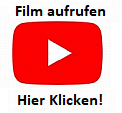 